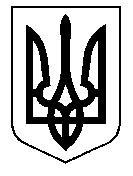 У К Р А Ї Н А Кам’янсько-Дніпровська міська радаКам’янсько-Дніпровського району Запорізької областіТридцять четверта сесія восьмого скликанняР І Ш Е Н Н Я13 березня 2020 року         м.Кам’янка-Дніпровська                   № 111Про розгляд заявигр-ки Ротар Світлани ОлександрівниКеруючись ст.26 Закону України «Про місцеве самоврядування в Україні», ст.ст. 12, 33, 116, 118, 121, 122 Земельного кодексу України, Законом України «Про звернення громадян», ст. 50 Закону України «Про землеустрій»,  розглянувши заяву вх. № 15/05-18 від 23.01.2020 року гр-ки Ротар Світлани Олександрівни про надання дозволу на розробку проєкту землеустрою щодо відведення земельної ділянки (згідно наданої схеми). Було відзначено, що  зазначена на схемі земельна ділянка знаходиться у державній власності, враховуючи рекомендації постійної комісії з питань регулювання земельних відносин та охорони навколишнього середовища, подані документи, міська радаВИРІШИЛА:Відмовити у наданні дозволу на розробку проєкту землеустрою щодо відведення земельної ділянки для ведення особистого селянського господарства гр-ці Ротар Світлані Олександрівні на території Кам’янсько-Дніпровської міської ради (за межами с. Велика Знам’янка) Кам’янсько-Дніпровського району Запорізької області (згідно наданої схеми). Контроль за виконанням даного рішення покласти на постійну комісію з питань регулювання земельних відносин та охорони навколишнього середовища.Міський голова                                                                Володимир АНТОНЕНКО